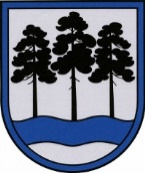 OGRES  NOVADA  PAŠVALDĪBAReģ.Nr.90000024455, Brīvības iela 33, Ogre, Ogres nov., LV-5001tālrunis 65071160, e-pasts: ogredome@ogresnovads.lv, www.ogresnovads.lv PAŠVALDĪBAS DOMES SĒDES PROTOKOLA IZRAKSTS19.Par detālplānojuma izstrādes uzsākšanu nekustamajam īpašumam “Pērkones” Ciemupē, Ogresgala pag., Ogres nov.2023. gada 6. novembrī Ogres novada pašvaldībā (turpmāk – Pašvaldība) saņemts sabiedrības ar ierobežotu atbildību “Dein Partner” (reģistrācijas Nr. 40103617373) iesniegums (reģistrēts Pašvaldībā ar Nr. 2-4.1/5850), kurā lūgts atļauts uzsākt detālplānojuma izstrādi nekustamā īpašuma “Pērkones”, Ciemupē, Ogresgala pag., Ogres nov., kadastra Nr. 74800050421, sastāvā esošajai zemes vienībai ar kadastra apzīmējumu 7480 005 0421 (turpmāk – Zemes vienība) nolūkā veidot pievienojumu valsts galvenajam autoceļam A6 Rīga-Daugavpils-Krāslava-Baltkrievijas robeža (Pāternieki) (turpmāk – Autoceļš).  Saskaņā ar Ministru kabineta 2008. gada 7. jūlija noteikumu Nr. 505 “Noteikumi par pašvaldību, komersantu un māju ceļu pievienošanu valsts autoceļiem” (turpmāk – MK noteikumi Nr. 505) 2. punktu komersantu ceļu pievieno valsts autoceļiem atbilstoši detālplānojumiem. MK noteikumu Nr. 505 12. punkts nosaka, ka vietējās pašvaldības nodrošina ceļu pievienojumu un to kategoriju iekļaušanu detālplānojumos normatīvajos aktos par teritoriālo plānošanu noteiktā kārtībā.Atbilstoši MK noteikumu Nr. 505 13. punktam ceļa pievienojumu valsts autoceļiem atļauts veidot, ja attiecīgais ceļa pievienojums atbilst detālplānojumam, satiksmes drošības prasībām un Latvijas nacionālajam standartam LVS 190–3:1999 “Ceļu vienlīmeņa mezgli” un LVS 190–3:1999/A1:2002 “Ceļu vienlīmeņa mezgli”, kā arī tehniski nav iespējams vai ekonomiski nav lietderīgi īstenot kādu no šādiem risinājumiem:[1] ceļa pievienojumu pievienot citam – zemākas šķiras valsts autoceļam, pašvaldības, komersanta vai māju ceļam, nodibinot servitūtu normatīvajos aktos noteiktā kārtībā (13.1. punkts);[2] ceļa pievienojumu pievienot esošam ceļa pievienojumam, kurš atbilst šo noteikumu prasībām (13.2. punkts). Pašvaldība konstatē, ka Zemes vienībai nav apstiprināts detālplānojums. Saskaņā ar Pašvaldības 2012. gada 21. jūnija saistošo noteikumu Nr. 16/2012 “Ogres novada teritorijas izmantošanas un apbūves noteikumi” 7. pielikumu “Ogres novada teritorijas atļautās un plānotās izmantošanas kartes” Zemes vienībai nav paredzēts pievienojums Autoceļam. Zemes vienībai noteikta funkcionālā zona Ražošanas objektu apbūves teritorija (R). Atbilstoši Teritorijas attīstības plānošanas likuma 28. panta pirmajai daļai detālplānojumā atbilstoši mēroga noteiktībai detalizē un konkretizē teritorijas plānojumā noteiktajā funkcionālajā zonējumā paredzētos teritorijas izmantošanas veidus un aprobežojumus, nosakot prasības katras zemes vienības teritorijas izmantošanai un apbūvei. Saskaņā ar Ministru kabineta 2014. gada 14. oktobra noteikumu Nr. 628 „Noteikumi par pašvaldību teritorijas attīstības plānošanas dokumentiem” 39.3. apakšpunktu detālplānojumu izstrādā, ja paredzēts būvēt ceļa pievienojumu valsts un pašvaldību autoceļam un vietējās pašvaldības teritorijas plānojumā, lokālplānojumā, transporta attīstības plānā vai tematiskajā plānojumā nav atrisināta piekļuve vienam vai vairākiem zemes īpašumiem.Ņemot vērā minēto, Pašvaldība secina, ka Iesniedzēja attīstības priekšlikums atbilst SN2/2021 un teritorijas attīstības plānošanas jomu regulējošajiem normatīvajiem aktiem un līdz ar to jāatļauj detālplānojuma izstrāde.Ņemot vērā minēto, kā arī pamatojoties uz Teritorijas attīstības plānošanas likuma 28. pantu, Ministru kabineta 2014. gada 14. oktobra noteikumu Nr. 628 “Noteikumi par pašvaldību teritorijas attīstības plānošanas dokumentiem” 96. un 98. punktu, balsojot: ar 23 balsīm "Par" (Andris Krauja, Artūrs Mangulis, Atvars Lakstīgala, Dace Kļaviņa, Dace Māliņa, Dace Veiliņa, Daiga Brante, Dainis Širovs, Dzirkstīte Žindiga, Egils Helmanis, Gints Sīviņš, Ilmārs Zemnieks, Indulis Trapiņš, Jānis Iklāvs, Jānis Kaijaks, Jānis Siliņš, Kaspars Bramanis, Pāvels Kotāns, Raivis Ūzuls, Rūdolfs Kudļa, Santa Ločmele, Toms Āboltiņš, Valentīns Špēlis), "Pret" – nav, "Atturas" – nav, Ogres novada pašvaldības dome NOLEMJ:Atļaut uzsākt detālplānojuma izstrādi nekustamā īpašuma “Pērkones”, Ciemupē, Ogresgala pag., Ogres nov., kadastra Nr.7480 005 0421, sastāvā esošajai zemes vienībai ar kadastra apzīmējumu 7480 005 0421 (turpmāk – Detālplānojums).Apstiprināt Detālplānojuma izstrādes darba uzdevumu saskaņā ar 1. pielikumu. Apstiprināt par Detālplānojuma izstrādes vadītāju Ogres novada pašvaldības Centrālās administrācijas Attīstības un plānošanas nodaļas telpisko plānotāju.Noslēgt starp Pašvaldību un sabiedrības ar ierobežotu atbildību “Dein Partner” (reģistrācijas Nr. 40103617373) un detālplānojuma izstrādātāju līgumu par Detālplānojuma izstrādi un finansēšanu saskaņā ar 2. pielikumu sešu nedēļu laikā pēc lēmuma stāšanās spēkā.Noteikt, ka šis lēmums zaudē spēku, ja netiek izpildīts tā 4. punkts. Uzdot Pašvaldības Centrālās administrācijas Attīstības un plānošanas nodaļas telpiskajam plānotajam: 6.1. piecu darbdienu laikā pēc šī lēmuma stāšanās spēkā nodrošināt paziņojuma par Detālplānojuma izstrādes uzsākšanu un šī lēmuma ievietošanu Teritorijas attīstības plānošanas informācijas sistēmā, kā arī publicēšanu Pašvaldības interneta vietnē;6.2. nodrošināt šā lēmuma 6.1. punktā minētā paziņojuma publicēšanu Pašvaldības informatīvā izdevuma tuvākajā numurā.  6.3. četru nedēļu laikā pēc lēmuma spēkā stāšanās nodrošināt Ministru kabineta 2014. gada 14. oktobra noteikumu Nr. 628 “Noteikumi par pašvaldību teritorijas attīstības plānošanas dokumentiem” 105. punktā minētā paziņojuma nosūtīšanu nekustamo īpašumu īpašniekiem, kuru īpašumā (valdījumā) esošie nekustamie īpašumi robežojas ar Detālplānojuma teritoriju. Kontroli par lēmuma izpildi uzdot Ogres novada pašvaldības izpilddirektoram.(Sēdes vadītāja,domes priekšsēdētāja E.Helmaņa paraksts)Ogrē, Brīvības ielā 33Nr.192023. gada 30. novembrī   